Maandplanning oktoberZondag 13 oktober:Dit zal de laatste vergadering zijn om het lokaal inorde te brengen voor de opening. Hoe meer helpende handen hoe beter! Verdere info volgt nog op facebook.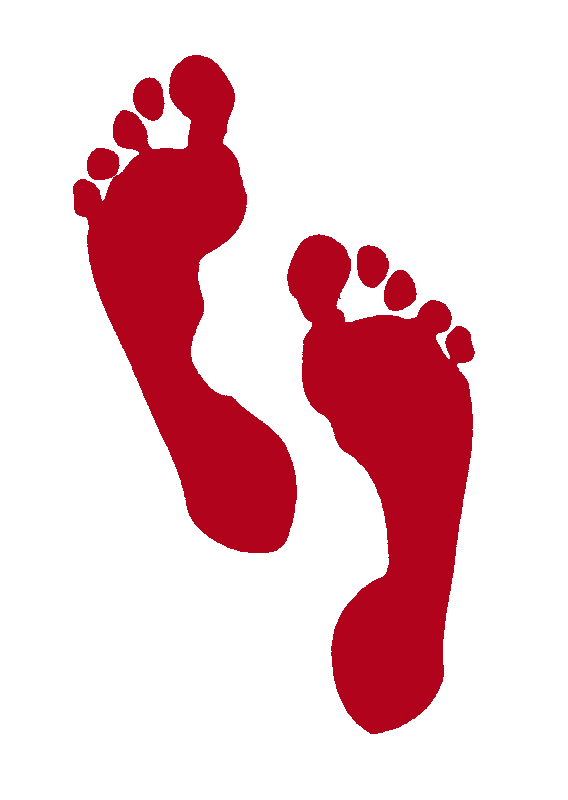 Zondag 20 oktober: Vandaag verwachten we jullie om half 2 aan het heem en de vergadering zal tot half 5 duren.
Belangrijk: neem uw stalen ros mee!!Zondag 27 oktober:Allen om half 2 aan het heem en de vergadering zal op het normale uur eindigen. Een stevige linker, de jinleiding